Туристический слет - 2014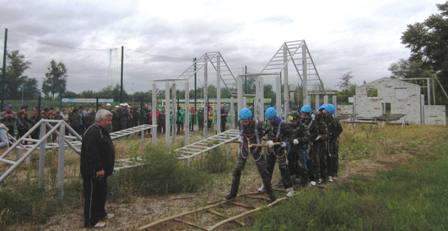 С 19 по 21 сентября 2014г.  традиционно прошел районный турслет для учащихся ОУ Усть-Лабинского района. В нем приняло участие более 250чел., это команды из ОУ: МБОУ СОШ №2,3,4,5,6,8,9,10,11, 12,14,16, 18, 19,22,25.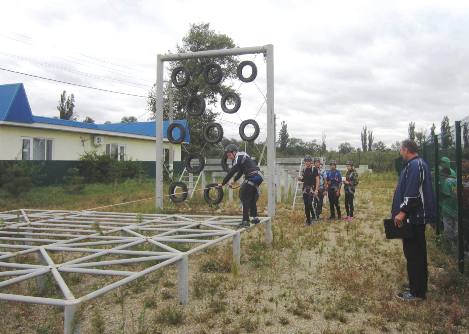        В программу турслета были включены: специализированная полоса препятствий, конкурс биваков, ориентирование по азимуту, кулинарный  поединок, художественный конкурс, разжигание костра, туристические узлы, конкурс «Знатоки ОБЖ», конкурс газет.       Подводя итоги районного турслета главный судья соревнований Задворская  Н.В., методист МБУ «РУМЦ» поблагодарила собравшихся за участие в районном турслете и огласила победителей, занявших:1 место - МБОУ СОШ №14;2 место -  МБОУ СОШ №19;3 место -  МБОУ СОШ №16.Команды победители награждены грамотами и сувенирами. Команда МБОУ СОШ №14 получила переходящий кубок.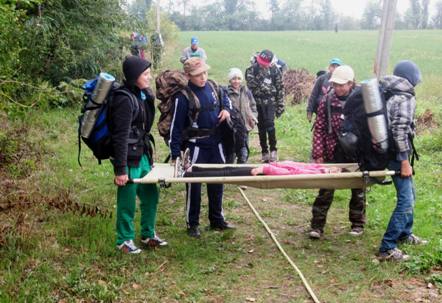 Итоговый протокол слета туристов школьниковс 19.09.2014г. по 21.09.2014г.среди сборных команд общеобразовательных учреждениймуниципального образования Усть-Лабинский районМетодист МБУ «РУМЦ»                                                      Н.В.Задворская                      № п/пОУОриентированиепо азимутуТуристическаяполоса препятствийПешеходный маршрутКоличествобалловИтоговоеместо1МАОУ СОШ № 211552152МАОУ СОШ № 311492473МБОУ СОШ № 412272154МБОУ гимназия № 51471738115МБОУ СОШ № 651682996МБОУ СОШ № 81512330107МБОУ СОШ № 915141140128МБОУ СОШ № 101891340129МБОУ СОШ № 11761023610МБОУ СОШ № 123111125811МБОУ СОШ № 1491212I12МБОУ СОШ № 1665415III13МБОУ СОШ № 184131229914МБОУ СОШ № 19210113II15МБОУ СОШ № 251036194